Приборы электрические бытового назначения, торговой марки "STEKKER": удлинители (в том числе с сетевыми фильтрами), удлинитель-шнур, блоки розеток со шнуром, серии (типы): HMмодели: HM01-20-02, HM01-20-03, HM01-20-05, HM01-20-07, HM01-30-02, HM01-30-03, HM01-30-05, HM01-30-07, HM01-40-03, HM01-40-05, HM06-21-02, HM06-21-03, HM06-21-05, HM06-21-07, HM06-31-02, HM06-31-03, HM06-31-05, HM06-31-07, HM06-40-03, НМ06-40-05, НМ06-40-07, НМ07-31-02, НМ07-31-03, НМ07-31-05, НМ07-31-07, НМ07-31-10, НМ07-41-02, НМ07-41-03, НМ07-41-05, НМ07-41-07, НМ07-41-10Инструкция по эксплуатации и технический паспортОписание устройства и назначениеУдлинители переменного тока с несъемным гибким кабелем (далее – удлинители) ТМ «STEKKER» - штепсельные электрические соединители, предназначенные для обеспечения присоединения электрических приемников к однофазным электрическим сетям с номинальным напряжением свыше 50В, но не более 250В, и номинальными токами не более 16А. Удлинители предназначены для бытового и аналогичного применения только внутри помещений.Перед применением ознакомьтесь с инструкцией.Технические характеристики**Представленные в данном руководстве технические характеристики могут незначительно отличаться в зависимости от партии производства. Производитель имеет право вносить изменения в конструкцию товара без предварительного уведомления (см. на упаковке)КомплектацияУстройство в сборе.Упаковка.Инструкция по эксплуатации.Гарантийный талон.Требования эксплуатации и меры предосторожностиУстройство предназначено для работы в сетях переменного тока не более 16А и с номинальным сетевым напряжением не более 250В, которое может быть опасным. Подключение электроприборов к удлинителю, а также, удлинителя к электрической сети должно осуществляться только с помощью штепсельной вилки.Запрещена эксплуатация удлинителя с превышением указанных тока и напряжения.Эксплуатация при температуре окружающей среды выше 35°С запрещена. Запрещена эксплуатация удлинителя со следами механического повреждения корпуса, штепсельной вилки или изоляции кабеля.Эксплуатация удлинителя с ослабленными контактными зажимами запрещена.Запрещено подключать удлинитель к неисправной (поврежденной) электрической розетке.Перед подключением удлинителя к электрической сети полностью размотайте гибкий кабель. В случае использования удлинителя с неразмотанным кабелем допустимая нагрузка уменьшается.Регулярно проверяйте целостность гибкого кабеля.Смотку и размотку ПВС кабеля осуществляйте только при положительной температуре.Устанавливайте удлинитель вдали от химически активной среды, горючих и легковоспламеняющихся предметов.Радиоактивные и ядовитые вещества в состав устройства не входят.ПодключениеДостаньте прибор из упаковки: проверьте внешний вид и наличие всей необходимой комплектации.Подключите удлинитель к электрической сети с помощью вилки. Убедитесь, что нагрузка подключаемых электроприборов не превышают максимально допустимую.При наличии выключателя переведите его в рабочее положение.Проверьте работоспособность электроприборов.Характерные неисправности и способы их устраненияЕсли при помощи произведенных действий не удалось устранить неисправность, то дальнейший ремонт не целесообразен (неисправимый дефект). Обратитесь в место продажи товара.ХранениеХранение товара осуществляется в упаковке в помещении при отсутствии агрессивной среды. Температура хранения от -20°С до +40°С, относительная влажность не более 95% при температуре 25°С.ТранспортировкаТовар в упаковке пригоден для транспортировки автомобильным, железнодорожным, морским или авиационным транспортом.УтилизацияТовар не содержит в своем составе дорогостоящих или токсичных материалов и комплектующих деталей, требующих специальной утилизации. По окончании эксплуатации прибор должен быть утилизирован в соответствии с правилами утилизации твердых бытовых отходов из пластика.СертификацияПродукция сертифицирована на соответствие требованиям ТР ТС 004/2011 «О безопасности низковольтного оборудования», ТР ЕАЭС 037/2016 «Об ограничении применения опасных веществ в изделиях электротехники и радиоэлектроники». Продукция изготовлена в соответствии с Директивами 2014/35/EU «Низковольтное оборудование».Информация об изготовителе и дата производстваСделано в Китае. Изготовитель: Ningbo Yusing Lighting Co., Ltd., No.1199, Mingguang Rd. Jiangshan Town, Ningbo, China/"Нинбо Юсинг Лайтинг, Ко.", № 1199, Минггуан Роуд, Цзяншань Таун, Нинбо, Китай. Филиалы завода-изготовителя: «Ningbo Yusing Electronics Co., LTD» Civil Industrial Zone, Pugen Village, Qiu’ai, Ningbo, China / ООО "Нингбо Юсинг Электроникс Компания", зона Цивил Индастриал, населенный пункт Пуген, Цюай, г. Нингбо, Китай; «Zheijiang MEKA Electric Co., Ltd» No.8 Canghai Road, Lihai Town, Binhai New City, Shaoxing, Zheijiang Province, China/«Чжецзян МЕКА Электрик Ко., Лтд» №8 Цанхай Роад, Лихай Таун, Бинхай Нью Сити, Шаосин, провинция Чжецзян, Китай. Уполномоченный представитель в РФ/Импортер: ООО «СИЛА СВЕТА» Россия, 117405, г. Москва, ул. Дорожная, д. 48, тел. +7(499)394-69-26.Дата изготовления нанесена на упаковку изделия в формате ММ.ГГГГ, где ММ – месяц изготовления, ГГГГ – год изготовления.Гарантийные обязательстваГарантия на товар составляет 1 год (12 месяцев) со дня продажи.Гарантийные обязательства осуществляются на месте продажи товара. Началом гарантийного срока считается дата продажи товара, которая устанавливается на основании документов (или копий документов) удостоверяющих факт продажи, либо заполненного гарантийного талона (с указанием даты продажи, наименования изделия, даты окончания гарантии, подписи продавца, печати магазина).В случае отсутствия возможности точного установления даты продажи, гарантийный срок отсчитывается от даты производства товара, которая нанесена на корпус товара в виде надписи, гравировки или стикерованием. Гарантийные обязательства не выполняются при наличии механических повреждений товара или нарушения правил эксплуатации, хранения или транспортировки.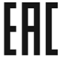 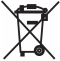 Длина шнура, мМодельМодельМодельМодельМодельМодельМодельМодель2HM01-20-02HM01-30-02-HM06-21-02HM06-31-02-HM07-31-02HM07-41-023HM01-20-03HM01-30-03HM01-40-03HM06-21-03HM06-31-03HM06-40-03HM07-31-03HM07-41-035HM01-20-05HM01-30-05HM01-40-05HM06-21-05HM06-31-05HM06-40-05HM07-31-05HM07-41-057HM01-20-07HM01-30-07-HM06-21-07HM06-31-07HM06-40-07HM07-31-07HM07-41-0710------HM07-31-10HM07-41-10Номинальное напряжение~250В~250В~250В~250В~250В~250В~250В~250ВНоминальный ток10А10А10А16А16А16А16А16АТип кабеля, сечениеПВС, 2х0.75мм2ПВС, 2х0.75мм2ПВС, 2х0.75мм2ПВС, 3х1мм2ПВС, 3х1мм2ПВС, 3х1мм2ПВС, 3х1мм2ПВС, 3х1мм2Максимальная нагрузка2200Вт2200Вт2200Вт3520Вт3520Вт3520Вт3520Вт3520ВтТип по способу примененияПереносные/СтационарныеПереносные/СтационарныеПереносные/СтационарныеПереносные/СтационарныеПереносные/СтационарныеПереносные/СтационарныеПереносные/СтационарныеПереносные/СтационарныеТип по наличию заземляющего контактаБез заземляющего контактаБез заземляющего контактаБез заземляющего контактаС заземляющим контактомС заземляющим контактомС заземляющим контактомС заземляющим контактомС заземляющим контактомНаличие выключателяНетНетНетНетНетНетДаДаНаличие крышекНетНетНетНетНетНетНетНетТип удлинителя по подключению2P2P2P2P+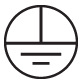 2P+2P+2P+2P+Количество розеток23423434Материал корпусаПластикПластикПластикПластикПластикПластикПластикПластикЦвет корпусаБелыйБелыйБелыйБелыйБелыйБелыйБелыйБелыйРабочая температура+1...+35°С+1...+35°С+1...+35°С+1...+35°С+1...+35°С+1...+35°С+1...+35°С+1...+35°СКлиматическое исполнениеУХЛ4УХЛ4УХЛ4УХЛ4УХЛ4УХЛ4УХЛ4УХЛ4Класс электробезопасностиIIIIIIIIIIIСтепень защиты от пыли и влаги IP20IP20IP20IP20IP20IP20IP20IP20Срок службы 5 лет5 лет5 лет5 лет5 лет5 лет5 лет5 летВнешние проявления и дополнительные признаки неисправностиВероятная причинаМетод устраненияПодключенное устройство не работаетОтсутствует напряжение в питающей сетиПроверьте наличие напряжения питающей сети и, при необходимости, устраните неисправностьПодключенное устройство не работаетПлохой контактПроверьте контакты в схеме подключения и устраните неисправностьПодключенное устройство не работаетПоврежден питающий кабельПроверьте целостность цепей и целостность изоляции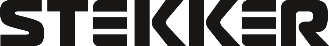 Внимание: для соблюдения гарантийных обязательств, требования к подключению 
и эксплуатации изделия, описанные в настоящей инструкции, 
являются обязательными.Внимание: для соблюдения гарантийных обязательств, требования к подключению 
и эксплуатации изделия, описанные в настоящей инструкции, 
являются обязательными.Внимание: для соблюдения гарантийных обязательств, требования к подключению 
и эксплуатации изделия, описанные в настоящей инструкции, 
являются обязательными.Внимание: для соблюдения гарантийных обязательств, требования к подключению 
и эксплуатации изделия, описанные в настоящей инструкции, 
являются обязательными.Внимание: для соблюдения гарантийных обязательств, требования к подключению 
и эксплуатации изделия, описанные в настоящей инструкции, 
являются обязательными.Данный гарантийный талон заполняется только при розничной продаже продукции торговой марки “Stekker”Данный гарантийный талон заполняется только при розничной продаже продукции торговой марки “Stekker”Данный гарантийный талон заполняется только при розничной продаже продукции торговой марки “Stekker”Гарантийный талонГарантийный талонГарантийный талонДата продажиНаименование изделияНаименование изделияНаименование изделияНаименование изделияКоличествоДата окончания гарантийного срокаПродавец______________________                                                                                Покупатель______________________
МПВНИМАНИЕ! 
Незаполненный гарантийный талон снимает с продавца гарантийные обязательства.
Талон действителен при предъявлении кассового чека (товарной накладной)Продавец______________________                                                                                Покупатель______________________
МПВНИМАНИЕ! 
Незаполненный гарантийный талон снимает с продавца гарантийные обязательства.
Талон действителен при предъявлении кассового чека (товарной накладной)Продавец______________________                                                                                Покупатель______________________
МПВНИМАНИЕ! 
Незаполненный гарантийный талон снимает с продавца гарантийные обязательства.
Талон действителен при предъявлении кассового чека (товарной накладной)Продавец______________________                                                                                Покупатель______________________
МПВНИМАНИЕ! 
Незаполненный гарантийный талон снимает с продавца гарантийные обязательства.
Талон действителен при предъявлении кассового чека (товарной накладной)Продавец______________________                                                                                Покупатель______________________
МПВНИМАНИЕ! 
Незаполненный гарантийный талон снимает с продавца гарантийные обязательства.
Талон действителен при предъявлении кассового чека (товарной накладной)Продавец______________________                                                                                Покупатель______________________
МПВНИМАНИЕ! 
Незаполненный гарантийный талон снимает с продавца гарантийные обязательства.
Талон действителен при предъявлении кассового чека (товарной накладной)Продавец______________________                                                                                Покупатель______________________
МПВНИМАНИЕ! 
Незаполненный гарантийный талон снимает с продавца гарантийные обязательства.
Талон действителен при предъявлении кассового чека (товарной накладной)